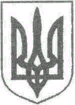 ЗВЯГЕЛЬСЬКА МІСЬКА РАДАРІШЕННЯтридцять восьма сесія						    восьмого скликання______________ 			                    	                          №  _____________Про  внесення  змін до Програми розвитку культури і туризму 
на території Звягельської міської територіальної громади на 2019-2023 рокиКеруючись пунктом 22 частини 1 статті 26 Закону України «Про місцеве самоврядування в Україні», Законом України «Про культуру», з метою збереження та розвитку культурного потенціалу, створення максимально сприятливих умов для  підтримки та стимулювання творчої особистості,  міська радаВИРІШИЛА: 1. Внести зміни до Програми розвитку культури і туризму на території Звягельської міської територіальної громади на 2019-2023 роки (далі - Програма), затвердженої рішенням міської ради від 28.02.2019 № 673 
зі змінами,  а саме: 1.1 у таблицю «Заходи щодо реалізації Програми розвитку культури                і туризму на 2019-2023 роки» розділу ІІІ «Проведення модернізації закладів культури» пункт 35 викласти в новій редакції згідно додатку.2. Фінансовому управлінню міської ради здійснювати фінансування Програми в межах коштів, передбачених бюджетом міської територіальної громади на відповідний рік.3. Контроль за виконанням цього рішення покласти на постійну комісію міської ради з питань соціальної політики, охорони здоров’я, освіти, культури та спорту та заступника  міського  голови Борис Н.П.Міський голова                              				        Микола БОРОВЕЦЬДодатокдо рішення міської ради							від  _______________№  _____Заходи щодо реалізації Програми розвитку культури і туризму на  2019-2023 роки	Секретар міської ради        					     Оксана ГВОЗДЕНКОПорівняльна таблицяНачальник управління культуриі туризму міської ради                                                   Олександр ШИРОКОПОЯС№з/пНайменування  заходуТермінвиконанняТермінвиконанняВідповідальні за виконанняОрієнтовний обсягфінансува-ння(тис.грн.)ДжерелафінансуванняДжерелафінансування№з/пНайменування  заходуТермінвиконанняТермінвиконанняВідповідальні за виконанняОрієнтовний обсягфінансува-ння(тис.грн.)міський бюджетінші  джерела12334567  ІІІ. Проведення модернізації закладів культуриІІІ. Проведення модернізації закладів культуриІІІ. Проведення модернізації закладів культуриІІІ. Проведення модернізації закладів культуриІІІ. Проведення модернізації закладів культуриІІІ. Проведення модернізації закладів культуриІІІ. Проведення модернізації закладів культури35Капітальний ремонт нежитлового підвального приміщення за адресою: площа Лесі Українки, 3-Ам. Звягель Житомирської області (в т.ч. виготовлення ПКД та проходження експертизи)Капітальний ремонт нежитлового підвального приміщення за адресою: площа Лесі Українки, 3-Ам. Звягель Житомирської області (в т.ч. виготовлення ПКД та проходження експертизи)2023Управління культури і туризму міської радиВ межах бюджетних асигнуваньВ межах бюджет-них асигнуваньДо змінПісля змінПоточний  ремонт нежитлового підвального приміщення за адресою: площа Лесі Українки, 3-Ам. Звягель Житомирської областіКапітальний ремонт нежитлового підвального приміщення за адресою: площа Лесі Українки, 3-Ам. Звягель Житомирської області (в т.ч. виготовлення ПКД та проходження експертизи)